Juneberry CD 14000Blind Boy Fuller - Weeping Willow	 1.	62369-A  	De 7331, De 7881	WEEPING WILLOW (7/14/37) 	3:08	 2.	17903-1  	See notes	HOMESICK AND LONESOME BLUES (7/26/35) 	3:04	 3.	19141-1	See notes	TRUCKIN' MY BLUES AWAY (4/29/36) 	3:05	 4.	62353-B  	De 7892	STINGY MAMA (7/12/37) 	2:40	 5.	62370-A  	De 7331, De 7881	CORRINE, WHAT MAKES YOU TREAT ME SO? 
				(7/14/37)	2:56	 6.	MEM-103-1	See notes	BABY, QUIT YOUR LOW DOWN WAYS (7/12/39) 	2:30	 7.	22677-1	Ok 06437	PICCOLO RAG (4/5/38) 	2:48	 8.	22679-1  	Vo 04175	PAINFUL HEARTED MAN (4/5/38) 	2:47	 9.	SC-27-1  	See notes	GET YOUR YAS YAS OUT (10/29/38) 	2:23	10.	WC-3142-A 	See notes	THOUSAND WOMAN BLUES (6/19/40) 	2:42	11.	SC-29-1  	See notes	SCREAMING AND CRYING BLUES (10/29/38) 	2:30	12.	SC-28-1  	Vo 04782, Cq 9281	JITTERBUG RAG (10/29/38) 	2:29	13.	26619-A  	Vo 05527, Cq 9376	CROOKED WOMAN BLUES (3/7/40) 	2:39	14.	WC-3141-A	Ok 05756, Cq 9580	LOST LOVER BLUES (6/19/40) 	2:41	15.	19145-2  	See notes	MAMA LET ME LAY IT ON YOU (4/29/36) 	2:53	16.	W-26593-A  	See notes	WORN OUT ENGINE BLUES (3/5/40) 	3:00	17.	22165-1  	Vo 04843	BYE BYE BABY BLUES (12/15/37) 	2:33	18.	22674-1  	See notes	PISTOL SLAPPER BLUES  (4/5/38) 	2:40	19.	26616-A	Ok 06231	GOOD FEELING BLUES (3/7/40) 	2:37	20.	22690-2  	Vo 04137, Cq 9076	MEAT SHAKIN' WOMAN (4/5/38) 	2:41	21.	21649-1/-2  	See notes	CARELESS LOVE (9/8/37) 	2:42	22.	WC-3139-A 	Ok 05933, Cq 9757	BUS RIDER BLUES (6/19/40) 	2:42	23.	SC-25-1  	Vo 04897	BIG HOUSE BOUND (10/29/38) 	2:40	24.	26600-A  	Vo 05440, Cq 9373	THREE BALL BLUES (3/6/40) 	2:51	25.	62356-A  	De 7878	YOU NEVER CAN TELL (7/12/37) 	2:51	26.	21627-2  	See notes	STEALING BO-HOGG (9/7/37) 	2:43NOTES:  	All takes labeled as by Blind Boy Fuller, with Fuller, v/g, unless noted (see inside for details).COVER:   	Blind Boy Fuller publicity photo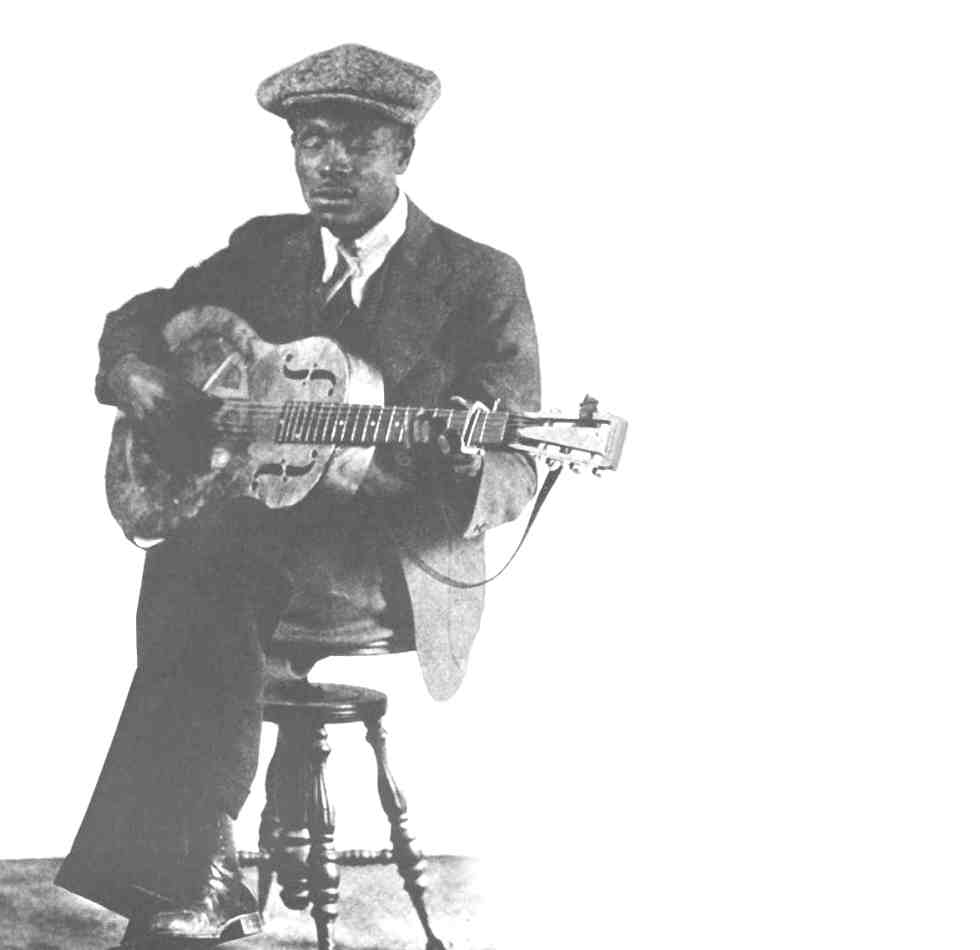 NOTES:	(from back  page)	Comments per Blues & Gospel Records, 4th ed., unless noted.Track 2:	Matrix 17903-1 was issued on ARC 7-03-67, Vo 03234, and Cq 8846.Track 3:	Matrix 19141-1 was issued on ARC 6-10-56, Vo 03098, Cq 8720, Co 30079 and Co 37777.Track 6:	Matrix MEM-103-1 was issued on Vo 05083, Cq 9311, Co 30061, and Co 37684Track 9:  	Matrix SC-27-1 was issued on Vo 4519, Cq 9157, Co 30086, and Co 37784.  Blind Boy Fuller, v/g; Bull City Red, wb.Track 10: 	WC-3142-A was issued on Ok 05657, Cq 9377, Co 30090, and Co 37788. Track 11: 	Matrix SC-29-1was issued on Vo 04603, Cq 9202, Co 30008, and Co 37165.Track 12:	Blind Boy Fuller, sp/g; Bull City Red, wb; unknown, k.Track 14:	Blind Boy Fuller, v/g; Oh Red, wb.Track 15:	Matrix 19145-2 was issued on ARC 6-08-54, Vo 03071, Cq 8756, and Cq 8770.Track 16: 	Matrix W-26593-A was issued on Vo 05575, Co 30065,  and Co 37688.Track 17: 	Blind Boy Fuller v/g and Sonny Terry, h.  Also recorded  6/19/40, matrix WC-3143-A, issued on Ok 05712 and Cq 8758 as BYE BYE BABY (w/o "Blues") and as by BLIND BOY FULLER AND SONNY TERRY.Track 18: 	Matrix 22674-1 was issued on Vo 04106, Cq 9075, Co 30083, and Co 37781. Track 19:	Blind Boy Fuller, v/g; Sonny Terry, h; Oh Red, wb.Track 21:	Matrix 21649-1/-2 were issued on ARC 8-02-66, Vo 03457, and Cq 9012.  It is not known which takes appear on which issues, except that 21649-2 is reported on Melotone 8-02-66 and Vocalion 03457.Track 22:	Blind Boy Fuller, v/g; Sonny Terry, h; Oh Red, wb.Track 23:	Blind Boy Fuller, v/g; Sunny Terry, h.Track 24:	Blind Boy Fuller, v/g; Sunny Terry, h.Track 26: 	Matrix 21627-2 was issued on ARC 8-01-65, Vo 03438, Cq 8964, Co 30081, and Co 37779.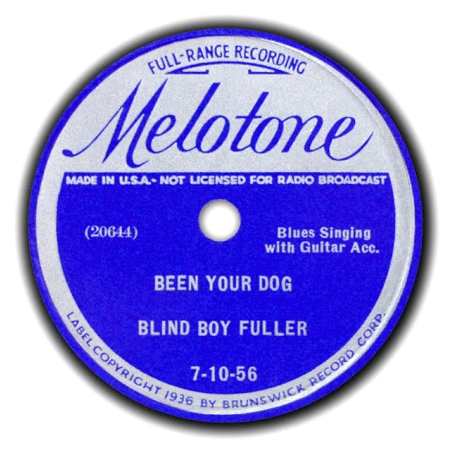 